Take Away Homework!      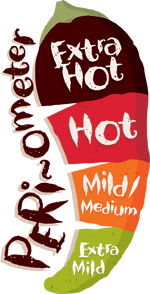 NameclassYear 3 / 4TERMSummer 2TOPICWorld War 2TOTAL POINTS6 Points5 Points4 Points3 PointsDesign a parachute for asoldier and test how long ittakes for it to fall to theground. How can you improvethe parachute to make thesoldier fall slower?Make Do and Mend: Create a toy using recycled materialsMake your own artefact from World War II. This could be a rationing book, an evacuation case, a gas mask, soldier’s helmet, a medal or idea of your ownResearch and write a quiz about World War 2 with at least 10 questions. Bring it in to school and test your friends!Find out why children were evacuated and write a letter from an evacuee. How would they feel? What would they miss most?Make a model air raid shelter. Think about what materials would be the best to use.Draw and label a Second World War plane or tankDesign a safety propaganda poster telling people how to stay safe during the blackout.Write a newspaper report about a significant event during WW2. Make a timeline of the events of the Second World War. Include at least 5 events.Make a word search ofplaces, names andwords connected withWWII.On a world map, colour the countries that were involved in the Second World War.